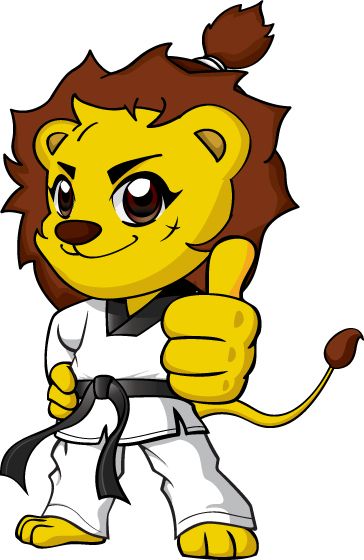 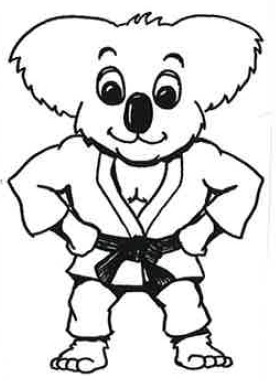 *Insert Logo Here**Insert Club Name Here*Find-A-Friend PromotionBring a friend to Judo for a free lesson!Bring a friend to Judo week: *insert date here* *Insert Logo Here**Insert Club Name Here*Find-A-Friend PromotionBring a friend to Judo for a free lesson!Bring a friend to Judo week: *insert date here*